4	 استعراض القرارات والتوصيات الصادرة عن المؤتمرات السابقة، وفقاً للقرار 95 (Rev.WRC-19)، للنظر في إمكانية مراجعتها أو استبدالها أو إلغائها؛المقترحاتMOD	CAN/EQA/USA/78/1القـرار 85 (WRC-)تطبيق المادة 22 من لوائح الراديو لحماية الشبكات المستقرة بالنسبة إلى الأرض
في الخدمة الثابتة الساتلية والخدمة الإذاعية الساتلية من الأنظمة غير المستقرة
بالنسبة إلى الأرض في الخدمة الثابتة الساتليةإن المؤتمر العالمي للاتصالات الراديوية ()،إذ يضع في اعتباره أ )	أن المؤتمر العالمي للاتصالات الراديوية لعام 2000، قد اعتمد في المادة 22 حدوداً للتداخل من مصدر وحيد تنطبق على الأنظمة الساتلية غير المستقرة بالنسبة إلى الأرض في الخدمة الثابتة الساتلية في أجزاء معينة من مدى التردد GHz 30-10,7، وذلك لحماية الشبكات الساتلية المستقرة بالنسبة إلى الأرض العاملة في نطاقات التردد ذاتها؛ب)	أنه بالنظر إلى الرقمين 5H.22 و5I.22، فإن أي تجاوز للحدود المشار إليها في الفقرة أ) من " إذ يضع في اعتباره" من جانب أنظمة غير مستقرة بالنسبة إلى الأرض في الخدمة الثابتة الساتلية وتنطبق عليها هذه الحدود، بدون موافقة الإدارات المعنية، يشكل انتهاكاً للالتزامات بموجب الرقم 2.22؛ج)	أن قطاع الاتصالات الراديوية وضع التوصية ITU-R S.1503 ليقدم وصفاً وظيفياً يمكن الاستعانة به في إعداد أدوات برمجية لتحديد امتثال الشبكات غير المستقرة بالنسبة إلى الأرض في الخدمة الثابتة الساتلية للحدود المبينة في المادة 22؛د )	أنه ل  أداة برمجية لدى المكتب لفحوصات كثافة تدفق القدرة المكافئة؛ﻫ )	؛و )	أنه  برمجيات للتثبت من حدود كثافة تدفق القدرة المكافئة، طلب المكتب من الإدارات المبلغة التزامات بأنها ستتقيد بحدود كثافة تدفق القدرة المكافئة الواردة في الجداول 1A-22، 1B-22، 1C-22، 1D-22، 1E-22، 2-22، 3-22، وأنه وفقاً لهذه الالتزامات المكتب نتائج مؤاتية مشروطة لأنظمتها المعنية؛ز )	أن لمكتب أداء واجباته وفقاً للرقمين 7A.9 و7B.9 ؛ح)	أن المكتب يتفحص، في إطار عمليات الفحص التي يجريها طبقاً للرقمين 35.9 و31.11، الأنظمة غير المستقرة بالنسبة إلى الأرض في الخدمة الثابتة الساتلية للتأكد من امتثالها لحدود كثافة تدفق القدرة المكافئة في حالة تداخل من مصدر وحيد، والمذكورة في الجداول 1A-22، 1B-22، 1C-22، 1D-22، 1E-22، 2-22، 3-22،يقـرر1	أنه المكتب فحص الأنظمة غير المستقرة بالنسبة إلى الأرض في الخدمة الثابتة الساتلية الخاضعة للأرقام 5C.22 و5D.22 و5F.22 بموجب الرقمين 35.9 و/أو 31.11، فإن على الإدارة المبلّغة أن ترسل إلى المكتب التزاماً بأن يمتثل النظام غير المستقر بالنسبة إلى الأرض في الخدمة الثابتة الساتلية بالحدود الواردة في الجداول 1A-22، 1B-22، 1C-22، 1D-22، 1E-22، 2-22، 3-22، وذلك عند إرسالها المعلومات المقدمة بموجب الرقمين 30.9 و15.11؛2	أن يصدر المكتب إما نتيجة مؤاتية مشروطة بموجب الرقم 35.9 أو نتيجة مؤاتية مشفوعة بتاريخ لإعادة النظر بموجب الرقم 31.11 فيما يتعلق بالحدود الواردة في الجداول 1A-22، 1B-22، 1C-22، 1D-22، 1E-22، 2-22، 3-22، إذا أمكن تلبية الفقرة 1 من "يقرر"، وإلا فإن النظام غير المستقر بالنسبة إلى الأرض في الخدمة الثابتة الساتلية سيتلقى نتيجة نهائية غير مؤاتية؛3	أنه إذا كانت إحدى الإدارات ترى أن نظاماً غير مستقر بالنسبة إلى الأرض في الخدمة الثابتة الساتلية، أرسل بشأنه الالتزام المشار إليه في الفقرة 1 من "يقرر"، يمكن أن يتجاوز الحدود المذكورة في الجداول 1A-22، 1B-22، 1C-22، 1D-22، 1E-22، 2-22، 3-22، يجوز لها أن تطلب من الإدارة المبلغة معلومات إضافية بشأن الامتثال للحدود المذكورة أعلاه. وستتعاون كلتا الإدارتين لتذليل الصعوبات، بمساعدة المكتب، بناء على طلب أحد الطرفين، ويجوز لهما تبادل أي معلومات إضافية متوافرة ذات صلة بالموضوع؛4	يحدد المكتب متطلبات التنسيق بين المحطات الأرضية المستقرة بالنسبة إلى الأرض في الخدمة الثابتة الساتلية والأنظمة غير المستقرة بالنسبة إلى الأرض في الخدمة الثابتة الساتلية بموجب الرقمين 7A.9 و7B.9 على أساس تشابك عروض النطاق، والكسب المتناحي الأقصى لهوائي المحطة الأرضية غير المستقرة بالنسبة إلى الأرض في الخدمة الثابتة الساتلية، ونسبة الكسب إلى درجة حرارة الضوضاء (G/T)، وعرض نطاق الإرسال؛5	أن  المكتب جميع الإدارات عن طريق رسالة معممة أن برمجيات التثبت من حدود كثافة تدفق القدرة المكافئة أصبحت متاحة وأن المكتب بوسعه التحقق من الامتثال للحدود المذكورة في الجداول 1A-22، 1B-22، 1C-22، 1D-22، 1E-22، 2-22، 3-22، بموجب الرقمين 7A.9 و7B.9يكلف مدير مكتب الاتصالات الراديوية1	أن يشجع الإدارات على إعداد برمجيات للتثبت من حدود كثافة تدفق القدرة المكافئة؛2	أن يعيد النظر، عند تيسر برمجيات التثبت من حدود كثافة تدفق القدرة المكافئة، في النتائج التي تم التوصل إليها بموجب الرقمين 35.9 و31.11؛3	أن يعيد النظر، عند تيسر برمجيات التثبت من حدود كثافة تدفق القدرة المكافئة، في متطلبات التنسيق بموجب الرقم7B.9.الأسباب:	
–	مراجعة الفقرة ز) من "إذ يضع في اعتباره" وتعديل الفقرة 5 من "يقرر" وإضافة الفقرة 6 من "يقرر" لاستخلاص الممارسة الحالية للمكتب وإدخال التغييرات المترتبة عن ذلك على الفقرة 3 من "يكلف مدير مكتب الاتصالات الراديوية"؛	
–	إزالة التضارب المتأصل في صياغة الفقرة 5 من "يقرر"، بمجرد إبطال وجوب تطبيق الفقرات من 1 إلى 4 من "يقرر" بالتسليم بأن عملية إعادة النظر التي سيُجريها المكتب بمقتضى الفقرتين 2 و3 من "يكلف مدير مكتب الاتصالات الراديوية" لا يمكن أن تبدأ إلا بعد نشر الرسالة المعممة التي تحيط الإدارات علما بتوافر برمجية جديدة، والتسليم بأن الفروغ من إجراء هذه العملية سيستلزم بعض الوقت؛	
–	التعبير عن القرار الذي اتخذه المؤتمر WRC-15 والإقرار بالطبيعة المتكررة للمشكلة التي يعالجها ذلك القرار؛
–	بيان ممارسة المكتب فيما يتعلق بمعالجة الأنظمة غير المستقرة بالنسبة إلى الأرض في الخدمة الثابتة الساتلية المقدمة منذ نشر الرسالة المعممة 414 نتيجة للتراكم الحالي للأنظمة غير المستقرة بالنسبة إلى الأرض في الخدمة الثابتة الساتلية، التي لم يتم استعراض النتائج المؤاتية المشروطة المرتبطة بها؛	
–	حذف الإحالات المتقادمة بما فيها الجزء "يقرر كذلك".ــــــــــــــــــــــــــــــــــــــــــــــــــــــــــــــــــــــــــــــــــــــــــــــــ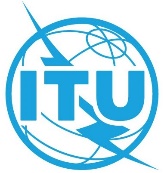 المؤتمر العالمي للاتصالات الراديوية (WRC-23)دبي، 20 نوفمبر – 15 ديسمبر 2023المؤتمر العالمي للاتصالات الراديوية (WRC-23)دبي، 20 نوفمبر – 15 ديسمبر 2023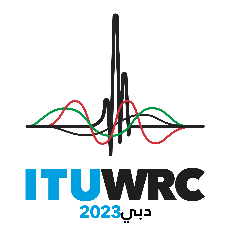 الجلسة العامةالجلسة العامةالوثيقة 78-Aالوثيقة 78-A18 أكتوبر 202318 أكتوبر 2023الأصل: بالإنكليزيةالأصل: بالإنكليزيةكندا/إكوادور/الولايات المتحدة الأمريكيةكندا/إكوادور/الولايات المتحدة الأمريكيةكندا/إكوادور/الولايات المتحدة الأمريكيةكندا/إكوادور/الولايات المتحدة الأمريكيةمقترحات بشأن أعمال المؤتمرمقترحات بشأن أعمال المؤتمرمقترحات بشأن أعمال المؤتمرمقترحات بشأن أعمال المؤتمربند جدول الأعمال 4بند جدول الأعمال 4بند جدول الأعمال 4بند جدول الأعمال 4